Об утверждении Перечня мест, на которые запрещается возвращать животных без владельцев, и лиц, уполномоченных на принятие решений о возврате животных без владельцев на прежние места их обитания         В соответствии с частью 6.1 статьи 18 Федерального закона от 27 декабря 2018 года №498-ФЗ «Об ответственном обращении с животными и о внесении изменений в отдельные законодательные акты Российской Федерации», статьей 14.1 Федерального закона от 06.10.2003 №131-ФЗ «Об общих принципах организации местного самоуправления в Российской Федерации», частью 7 статьи 5  закона Республики Башкортостан от 29.05.2020 г. №289-з «Об ответственном обращении с животными в Республике Башкортостан», Администрация сельского поселения Раздольевский сельсовет муниципального района Краснокамский район Республики БашкортостанПОСТАНОВЛЯЕТ:1. Утвердить Перечень мест, на которые запрещается возвращать животных без владельцев (приложение № 1).2. Утвердить Перечень лиц, уполномоченных на принятие решений о возврате животных без владельцев на прежние места их обитания (приложение № 2).3. Разместить настоящее на официальном сайте администрации сельского поселения Раздольевский сельсовет муниципального района Краснокамский район Республики Башкортостан в сети «Интернет» по адресу https://razdol-krasn.ru/. 4. Настоящее постановление вступает в силу после дня его опубликования.5. Контроль за исполнением настоящего постановления оставляю за собой.Глава сельского поселения Раздольевский сельсовет                                                                Н.Г. ФатхиевПриложение № 1 к постановлению администрации сельского поселения Раздольевский сельсовет муниципального района Краснокамский район Республики Башкортостанот 22 марта 2023 года   №15Перечень мест, на которые запрещается возвращать животных без владельцев- территории общего пользования (в том числе площади, улицы, проезды, парки и другие территории, которыми беспрепятственно пользуется неограниченный круг лиц);- территории, прилегающие к многоквартирным домам;- детские игровые и детские спортивные площадки;- спортивные площадки для занятий активными видами спорта, площадки, предназначенные для спортивных игр на открытом воздухе;- кладбища и мемориальные зоны;- площадки для проведения массовых мероприятий;- территории детских, образовательных и лечебных учреждений;- территории, прилегающие к объектам культуры;-территории, прилегающие к организациям общественного питания, магазинам.И.о. управляющего делами                                                   Т.Е. Юкиева                  Приложение № 2 к постановлению администрации сельского поселения Раздольевский сельсовет муниципального района Краснокамский район Республики Башкортостанот 22 марта 2023 года   №15Перечень лиц, уполномоченных на принятие решений о возврате животных без владельцев на прежние места их обитания1. Фатхиев Назиф Гафурович – глава сельского поселения Раздольевский сельсовет муниципального района Краснокамский район Республики Башкортостан;2. Исаева Анастасия Анатольевна – управляющий делами администрации сельского поселения Раздольевский сельсовет муниципального района Краснокамский район Республики Башкортостан;3. Юкиева Татьяна Евгеньевна – специалист 1 категории (землеустроитель) администрации сельского поселения Раздольевский сельсовет муниципального района Краснокамский район Республики Башкортостан.И.о. управляющего делами                                                   Т.Е. Юкиева                  БАШКОРТОСТАН РЕСПУБЛИКАҺЫ КРАСНОКАМА РАЙОНЫ МУНИЦИПАЛЬ РАЙОНЫ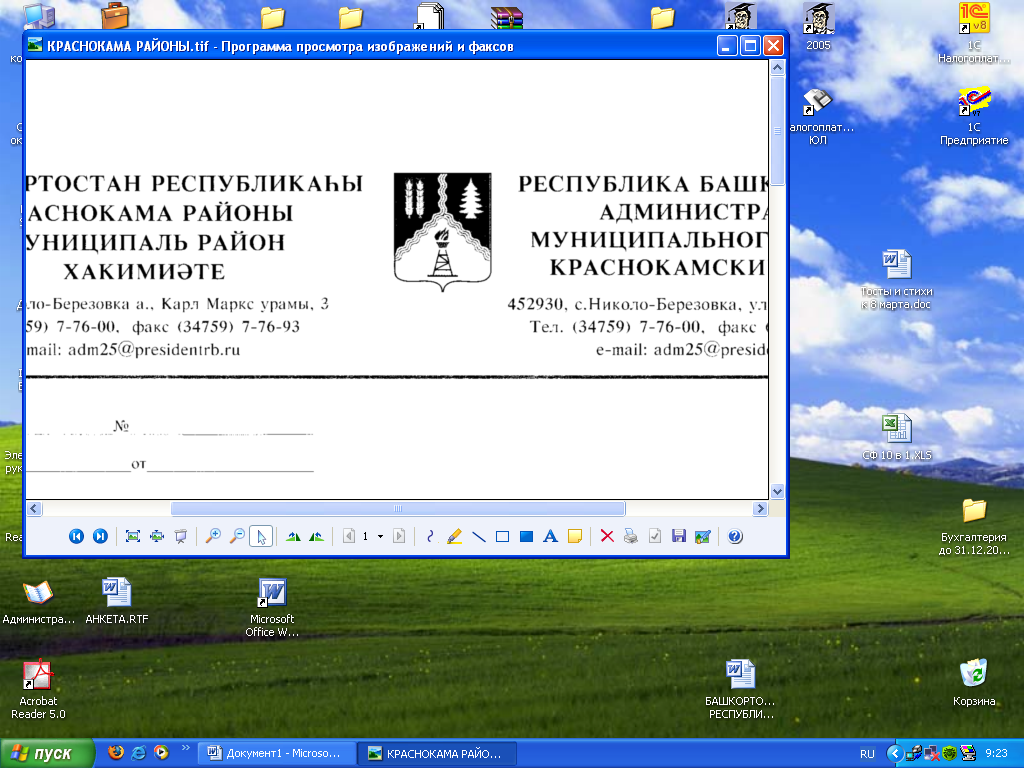 РЕСПУБЛИКА БАШКОРТОСТАНМУНИЦИПАЛЬНЫЙ РАЙОНКРАСНОКАМСКИЙ РАЙОНРАЗДОЛЬЕАУЫЛ СОВЕТЫАУЫЛ БИЛӘМӘҺЕ ХАКИМИӘТЕАДМИНИСТРАЦИЯСЕЛЬСКОГО ПОСЕЛЕНИЯРАЗДОЛЬЕВСКИЙ СЕЛЬСОВЕТ452935, Раздолье ауылы, Йәштәр урамы, 3Б;Тел. (34759) 7-05-39 e-mail: razdol-krasn@yandex.ru452935,д. Раздолье, ул. Молодежная, 3Б:Тел. (34759) 7-05-39e-mail: razdol-krasn@yandex.ru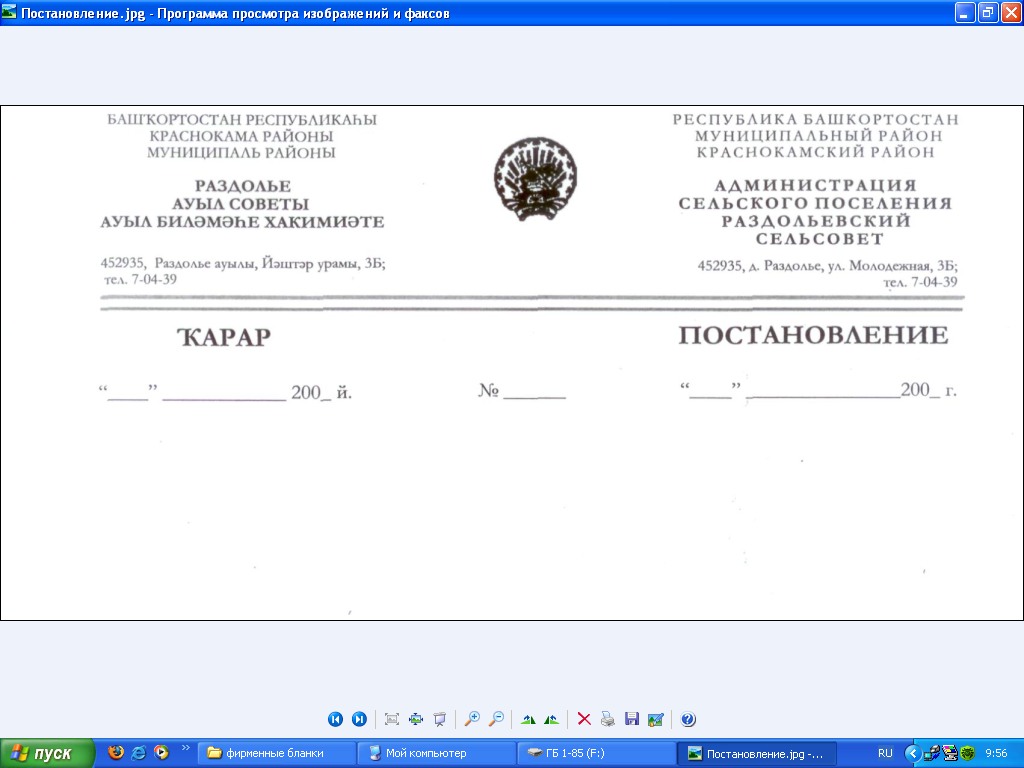 « 22 »      03      2023 й.№  15« 22 »   03     2023 г.